Pressmeddelande			
december 2013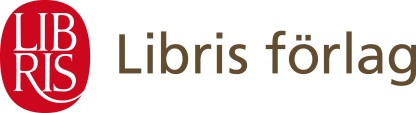 Libris vårkatalog 2014 - ute nu!Nu finns Libris förlags katalog för våren 2014 tillgänglig för läsning! Bland vårens författare märks bland andra Expressen-krönikören Marcus Birro, sårbarhets- och skamforskaren Brené Brown, fredspristagaren Desmond Tutu och hans dotter Mpho Tutu, livsnjutaren och Tara-krönikören Maggan Hägglund och Pippi-prinsessan som blev gerillasoldat som blev människorättskämpe: Soheila Fors.Libris förlags utgivning våren 2014:Kärleken blev mitt vapen, Soheila Fors
Utkommer den 8 januari 2014 – Recensionsdatum den 10 januari 2014Soheila Fors liv är berättelsen om den privilegierade prinsessan, om den ständigt stridsberedda gerillasoldaten och om flyktingen som misshandlades så till den grad att hon till slut försökte ta sitt liv. Men det är också berättelsen om kvinnan som valde livet och som valde att göra gott för att ge igen på sina olycksandar.I dag hjälper Soheila andra kvinnor som drabbats av hedersvåld. Hon har startat det skyddade boendet Saras hus och de unika Tehusen för kvinnor i Karlskoga, Karlstad och snart på flera andra platser i Sverige.Evangelium enligt Marcus, Marcus Birro
Utkommer den 3 mars 2014 - Recensionsdatum den 5 mars 2014Kan man tala offentligt om Gud, helighet och kristen tro i Sverige idag? Marcus Birro kan.
   Vad är det som gjort att han, som växte upp i ett vanligt hem i Göteborg, i dag kallar sig för troende, som ”en sökande katolik”? I Evangelium enligt Marcus berättar Birro för första gången om resan till och i tron. 
   Dessutom: de allra bästa krönikorna om tro som Marcus Birro skrivit genom åren i tidningarna Expressen, Dagen och Världen idag.Förlåtelse - de fyra stegen till helande för oss och vår värld, Desmond & Mpho Tutu
Utkommer den 19 mars 2014 – Recensionsdatum den 21 mars 2014Fredspristagaren och rättviserebellen Desmond Tutu har tillsammans med sin dotter Mpho Tutu skrivit en bok om förlåtelse. Den är grundläggande, praktisk och fylld av medkänsla.   Boken är skriven för alla som längtar efter att kunna förlåta, men även för dem som är i behov av förlåtelse. Världen behöver förlåtelse, skriver Tutu, och alla människor kan bli en del av den.Mod att vara sårbar, Brené Brown
Utkommer den 19 mars 2014 - Recensionsdatum den 21 mars 2014   Brené Brown är sårbarhets- och skamforskaren som har fått miljoner människor att fundera över sårbarhet och skamtålighet som förutsättningar för ett lyckligt liv. Mod att vara sårbar bygger på tolv års forskning med intervjuer bland män och kvinnor, studenter, psykologer, sociologer, lärare – och på många möten med människor som lyssnat till hennes föredrag och kommit fram för att tala med henne efteråt. De har berättat om föräldraskap, relationer, kärlek, arbete, vänskap, yrkesliv och ledarskap.   – Mod att vara sårbar är en inbjudan: kliv upp, låt andra se dig, också när det inte finns några garantier alls, säger Brené Brown. Det är det som är sårbarhet. Det är det som är att vara modig.11 miljoner människor har sett Brené Browns TEDx-föredrag om Styrkan i sårbarheten – översatt till 38 språkNr 1 på New York Times topplistaEn enda tår, Angéle LiebyUtkommer den 19 mars 2014 – Recensionsdatum den 21 mars 2014Angèle Lieby kommer till sjukhuset med huvudet i ett skruvstäd – så känns det i alla fall. Migränattacken är värre än något annat hon har varit med om.   När hon vaknar nästa gång, utan huvudvärk, är det med känslan av att inte kunna andas. Hon ser ingenting, hon kan inte röra sig, hon kan inte tala. 
   Snart förstår hon att alla runt henne är övertygade om att hon är hjärndöd. Hon hör en läkare tala om för familjen att det är dags att stänga av respiratorn och planera för begravning.   Och hon kan inte protestera.Men en dag när hennes dotter kommer in i rummet rinner en tår nerför Angéles kind, och plötsligt förstår alla att hon fortfarande lever.Njutningsparadoxen, Maggan Hägglund
Utkommer den 19 mars 2014 – Recensionsdatum den 21 mars 2014   Maggan Hägglund har skrivit en praktisk, positiv och insiktsfull bok, både för den som har problem med sitt drickande och för den som fortfarande mest njuter men skulle vilja öka sin livskvalitet och sitt välmående. Ett av de mest effektiva sätten att öka sin livskvalitet är att hålla alkoholkonsumtionen på en lagom nivå. På köpet minskas risken för cancer, depression, benskörhet och flera andra sjukdomar. Och, visar Maggan, det finns många andra sätt att njuta, än genom ett stort glas rödvin.  Från en av författarna bakom storsäljaren Drunkna inte i dina känslor Kom närmare – Om kärlek, relationer och försvarsmekanismer, Ilse SandUtkommer den 25 april 2014 – Recensionsdatum den 25 april 2014Ibland lägger vi krokben för oss själva. Som det barn som lär sig att hålla tillbaka sig själv och intressera sig för andra för att få uppmärksamhet – och som därföri vuxen ålder har svårt att öppna sig för andra. Eller mannen som alltid förälskar sig i de ouppnåeliga för att inte behöva riskera att känna den sårbarhet han tidigare upplevt när en relation tagit slut. Kom närmare visar hur omedvetna försvarsmekanismer kan störa och förstöra våra relationer. Ilse Sand förklarar hur mekanismer uppstår, hur de fungerar och hur man faktiskt kan upphöra med det som står i vägen för meningsfulla relationer – och för kärleken.Sticka & Skicka, Anna Braw (red)
Utkommer i december 2013Möt mig som jag är – Hur vuxna i kyrkan kan stötta unga som skadar sig själva, Thérése ErikssonUtkommer den 7 mars 2014 – Recensionsdatum den 7 mars 2014Pocketböcker:Amerikauret, Vibeke Olsson
Utkommer i april 2014Helt enkelt kristen, Tom Wright
Utkommer i mars 2014Mannen som aldrig byggde en veranda, Ylva Eggehorn
Utkommer i mars 2014För mer information, för recensionsexemplar och för bokning av intervjuer med författare, kontakta Vilhelm Hanzén, PR- och kommunikationsansvarig
vilhelm.hanzen@libris.se, 019-20 84 10, @vilhelmhanzen